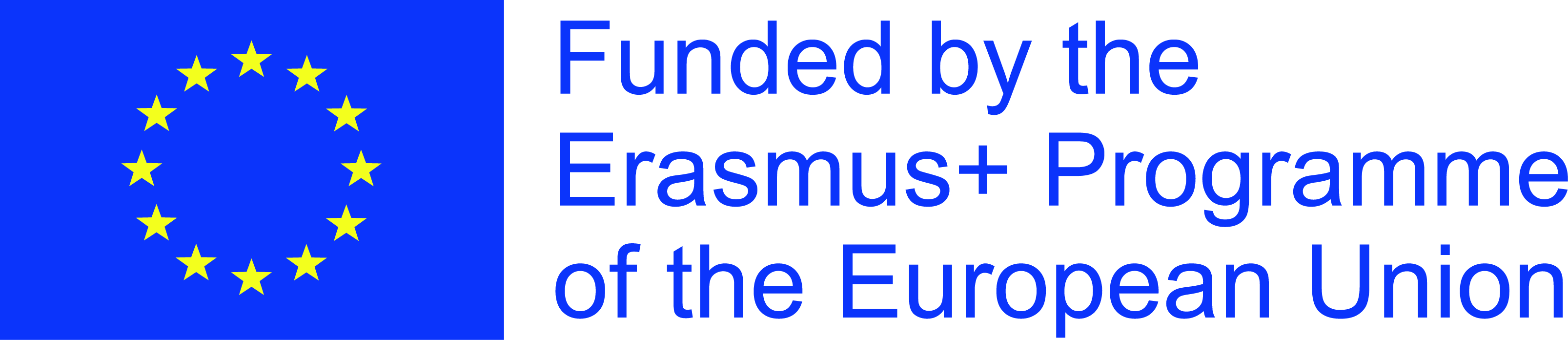 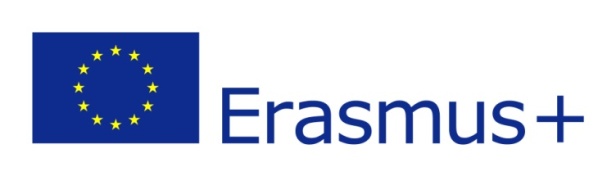 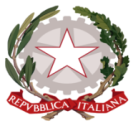 Ministero dell’Istruzione, dell’Università e della RicercaUfficio Scolastico Regionale per il LazioGENERAL PLAN OF ACTIVITIES MONDAY 04/12/2017TUESDAY 05/12/2017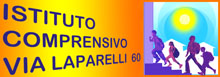 Istituto Comprensivo“Via F. Laparelli, 60”00176 ROMA- Via Laparelli 60  XIV distretto  tel.  0624419571,  0624402590  fax  0624411119codice meccanografico: rmic8ck00be-mail: rmic8ck00b@istruzione.it TIMESACTIVITIES9.00Welcome in Deledda's school9.30Welcome show 11.00Visiting classes Laparelli :11.00 in 1 A ( Belfast- Paris)11.00 in 2E  (Tallin)12.00Visiting classes Deledda school12.00   in  4B (Tallin)12.00  in 5D  (Belfast)12.15 in 3C (Paris)12.00 in 5C (Tallin)12.15 in 5C (Belfast)12.15 in 4B (Paris)13.00Lunch in Deledda school (offered)14.30Meeting : Parents in the school: different school system. Presentation of works. Logo competition.Next activities,next meeting.E-twinning16.00Free time in Rome20.00Dinner freeTIMESACTIVITIESACTIVITIES9,00Welcome in Sestio Menas schoolWelcome in Sestio Menas school9.30WELCOME SHOW ! WELCOME SHOW ! 10.45VISITING CLASSES in Sestio Menas10.30 in 3H ( Tallin)10.30 in 3G (Belfast - Paris)VISITING CLASSES in Sestio Menas10.30 in 3H ( Tallin)10.30 in 3G (Belfast - Paris)11.15Visiting primary and infant school "Rey"11.15 in Infant school sez A (Tallin)sez.B (Paris)sez. C(Belfast- Paris)sez D (Belfast)Primary school11.45 in 1 A (Paris)11.45 in 1 B ( Tallin)11.45 in 5 B  (Belfast)12.05 in 3A ( Paris)12.05 in 1 B (Belfast)12.05 in 1 A ( Tallin)12.30Lunch in Rey  school (offered)14.00Tour in Rome  with italian teachers20.00Dinner with italian teachers (Zero zero 100 Restaurant- Via del Verano 27)